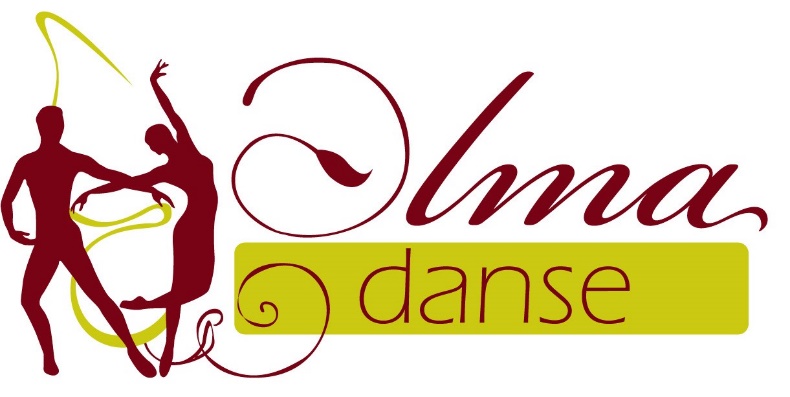 Inscription au stage Alma Danse du 9 décembre 2017.Nom : _ _ _ _ _ _ _ _ _ _ _ _ _ _ _ _ 	Prénom : _ _ _ _ _ _ _ _ _ _ _ _ _ _ _ _ _ _ _ _ _ _Email : _ _ _ _ _ _ _ _ _ _ _ _ _ _ _ _ _ _ _ _ _ _ _ _ _ _ _ _ _ _ _ _ _ _ _ _ _ _ _ _ _ _ _ _ Téléphone : _ _ _ _ _ _ _ _ _ _ _ _ _ _ _ _ _ _ _ _ _ _ _ _ _ _ _ _ _ _ _ _ _ _ _ _ _ _ _ _ _Adhérent Alma Danse 		non-adhérent 	Contenu : stage le Samedi 9 Décembre de 14h30 à 17h30 portant sur la technique de tour.Tarifs.Adhérents : 20€Non-adhérents : 25€Je paie un montant de _ _ _ _ _ _ _ _ _ _ euros en : chèque 		espèces 	à l’ordre de « Alma Danse ».Adresse Alma Danse : 51 B rue des Ponts-de-Cé, 49000 ANGERS.